Wexford County Council 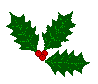 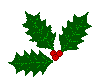 Household Recycling CentresNormal Opening HoursTuesday to Friday 8.15am - 4.00pmSaturday 8.15am - 3.00pmClosed for lunch 12.00noon - 1.00pmSunday, Mondays & Bank Holidays ClosedChristmas Opening HoursNote:  Large volumes of traffic are expected during the above period and queuing/delays can be expected. Please follow staff instruction, and do not exit your vehicle unless you are parked is the correct location on site.We would advise customers where possible to dispose of their recyclable materials before or after this period. We apologize in advance for any inconvenience that may arise.Normal opening hours resume on Tuesday 5th January.The Management and Staff of Wexford County Council Household Recycling Centres would like to wish you and your families a very Happy Christmas and a Prosperous New YearDateDayOpening Times21st Dec. 2020MondayClosed22nd Dec. 2020Tuesday8.15am-4.00pm23rd Dec. 2020Wednesday8.15am-2pm24th Dec. 2020ThursdayClosed25th Dec. 2020FridayClosed26th Dec. 2020SaturdayClosed27th Dec. 2020SundayClosed28th Dec. 2020MondayClosed29th Dec. 2020Tuesday8.15am-4.00pm30th Dec. 2020Wednesday8.15am-4.00pm31st Dec. 2020Thursday8.15am-4.00pm1st Jan. 2021FridayClosed2nd Jan. 2021Saturday8.15am-3.00pm3rd Jan. 2021SundayClosed4th Jan. 2021MondayClosed5th Jan. 2021Tuesday8.15am-4.00pm